3rd Grade Daily Learning Opportunities
Monday, May 4, 2020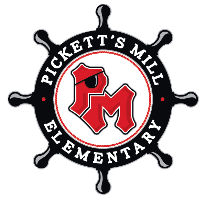 As always, please use parental supervision when accessing the internet.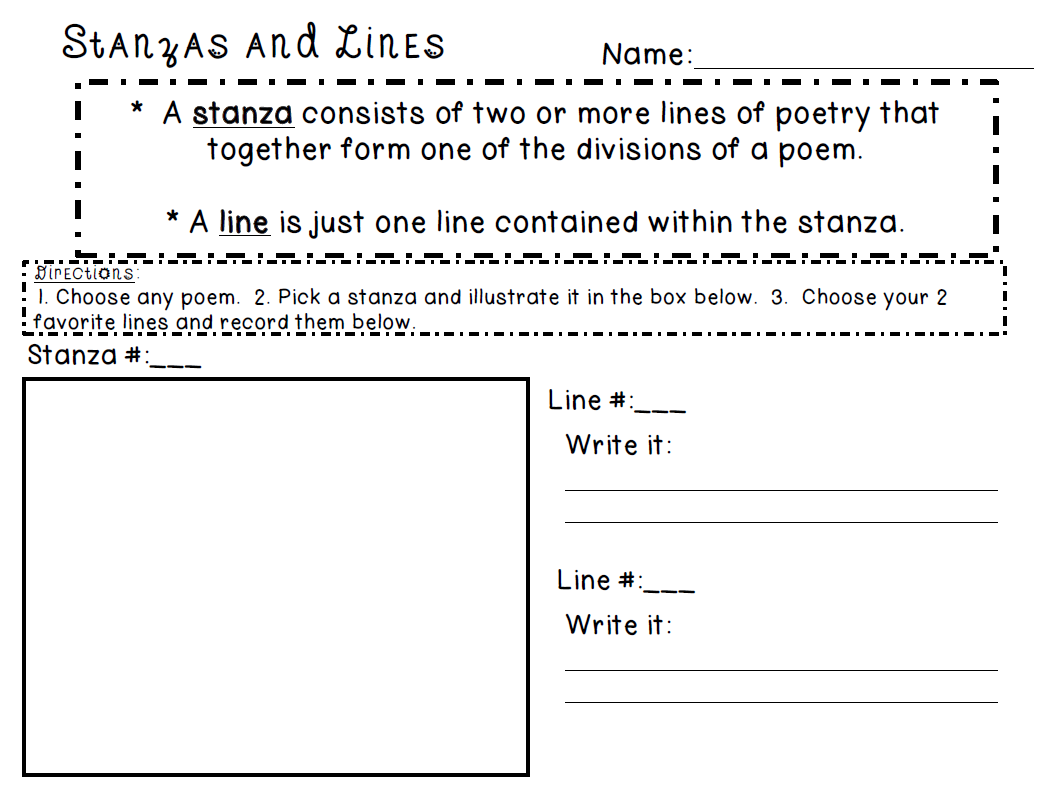 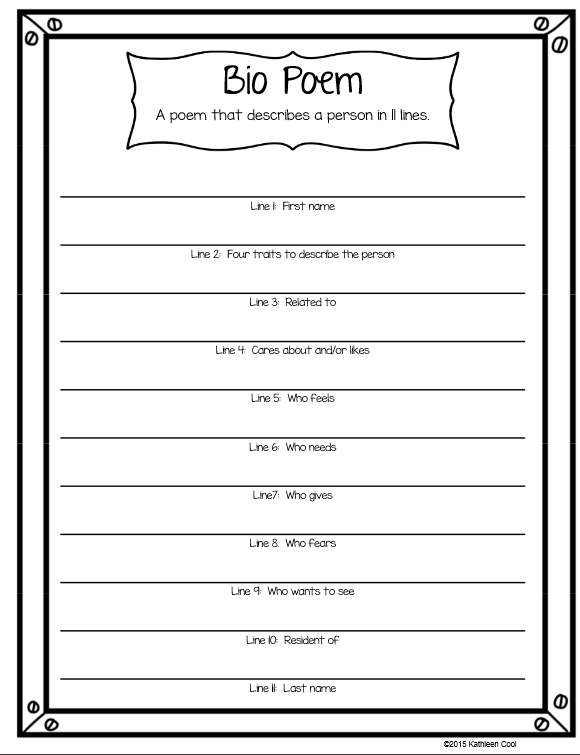 Math Review Sheet A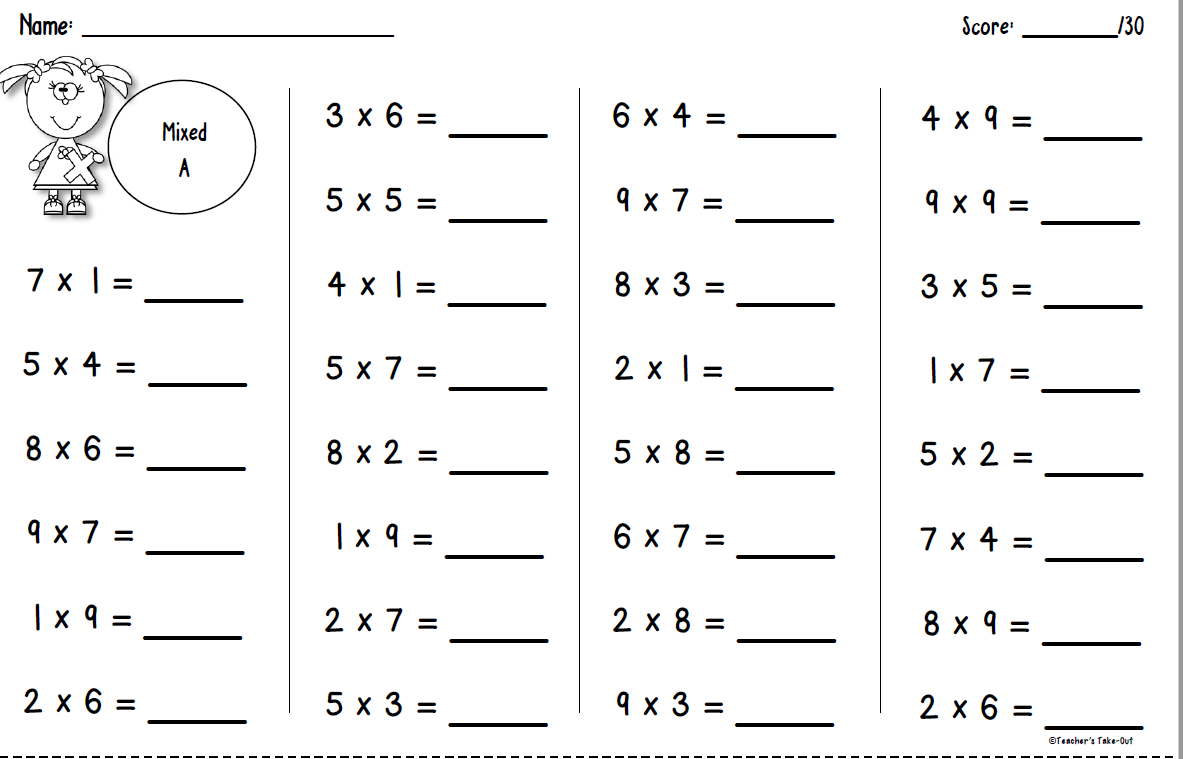 30 minutesReadingPoetry Stanzas and Lines Lesson1. Click the link above to watch the video lesson. 2. Complete the Stanzas and Lines page at the bottom of this lesson plan. 3. Take a picture and submit it to your teacher.Here are some poetry websites you can use if you’d like:
https://www.poetry4kids.com/
https://www.dltk-kids.com/type/poetry.htm30 MinutesWriting/Grammar Click on the link below to watch a video with Mrs. CampbellPoetry Unit- Day 130 MinutesMathDaily Fact Practice Complete the Math Multiplication Review A at bottom of this lesson plan. Take a picture and send to your teacher!Introduction to Time with Mrs. Paliskis – Click on link below.Telling Time Lesson 1Scavenger Hunt through your house - How many analog and digital clocks can you locate in your home? Seesaw –Go to seesaw for this assignment!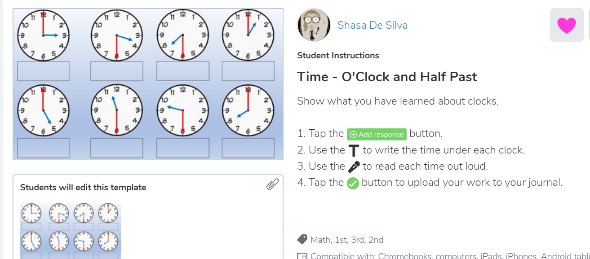 30 minutesSocial Studies/ScienceSocial Studies:  British Colonization Unit(What? When? Where?)View video below:Introduction with Mrs. SaleebyComplete the Seesaw Activity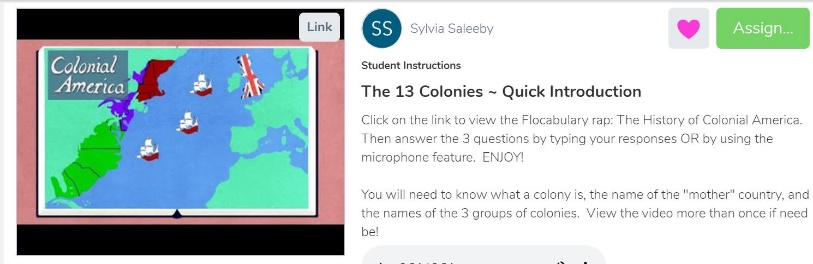 Extra Time? Try this!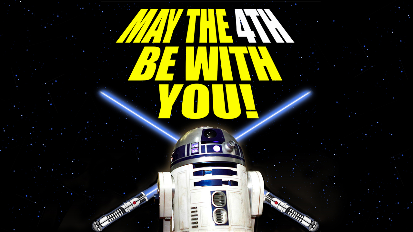 Try these Star Wars activities today!Build an X-Wing Star FighterBuild a Recycled DroidYoda Shape CraftLego Star Wars GamesDon’t forget about these resources too! Education Galaxy, RAZ Kids, Prodigy, typing.com, cursive practice, and multiplication.com